Data złożenia wniosku ..................................................... Nr wniosku......................................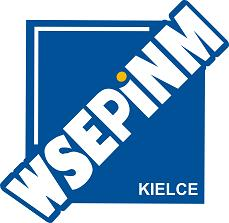 Podpis osoby przyjmującej …………………... Adnotacje …………………..………............   ……………………………………………….……………………………………………………………………Wypełnia student:Dane studenta ubiegającego się o przyznanie stypendium* właściwe podkreślićWypełnia pracownik Dziekanatu WSEPiNM w Kielcach:UWAGA!Zgodnie z art. 91 ust. 1 Ustawy z dnia 20 lipca 2018 r. Prawo o szkolnictwie wyższym i nauce oraz Zarządzeniem Rektora WSEPiNM w Kielcach dotyczącym ustalania wysokości i szczegółowych zasad przyznawania stypendium rektora dla najlepszych studentów, przy ustalaniu prawa do otrzymania stypendium rektora dla najlepszych studentów bierze się pod uwagę: wysoką średnią ocen, osiągnięcia naukowe lub osiągnięcia artystyczne związane ze studiami, lub wysokie wyniki sportowe we współzawodnictwie co najmniej na poziomie krajowym za poprzedni rok studiów. O stypendium rektora dla najlepszych studentów może ubiegać się również student przyjęty na pierwszy rok studiów w roku złożenia egzaminu maturalnego, który jest laureatem olimpiady międzynarodowej albo laureatem lub finalistą olimpiady stopnia centralnego, o których mowa w przepisach o systemie oświaty, jeżeli profil olimpiady jest zgodny z obszarem wiedzy, do którego jest przyporządkowany kierunek studiów lub medalista co najmniej współzawodnictwa sportowego o tytuł Mistrza Polski w danym sporcie, o którym mowa w przepisach o sporcie. Wszystkie wykazane osiągnięcia muszą być odpowiednio udokumentowane.Wypełnia student:Proszę o przyznanie stypendium rektora dla najlepszych studentów z tytułu :wysokiej średniej ocen       osiągnięć artystycznych      osiągnięć naukowych       osiągnięć sportowych	 uzyskania tytułu laureata olimpiad międzynarodowych albo uzyskania laureata lub zakwalifikowania się do finału olimpiad przedmiotowych o stopniu centralnymmedalista współzawodnictwa sportowego o tytuł Mistrza PolskiUZASADNIENIE WNIOSKU										               (wypełnia UKS)ŚREDNIA OCEN    (wypełnia pracownik dziekanatu)						Liczba punktów(wypełnia UKS)OSIĄGNIĘCIA NAUKOWE    (rodzaj osiągnięcia – wypełnia student)				Liczba punktów(wypełnia UKS)OSIĄGNIĘCIA ARTYSTYCZNE    (rodzaj osiągnięcia – wypełnia student)				Liczba punktów(wypełnia UKS)OSIĄGNIĘCIA SPORTOWE   (rodzaj osiągnięcia – wypełnia student)				Liczba punktówTYTUŁ LAUREATA LUB FINALISTY OLIMPIAD (wypełnia student)				(wypełnia UKS)MEDALISTA WE WSPÓŁZAWODNICTWIE O TYTUŁ MISTRZA POLSKI (wypełnia student)      (wypełnia UKS)Do wniosku załączam:.……………………………………………………………..………………………………………………………………………………………………………………………………………...…………………………………………………………………………………...…………………………………………………………………………………………………………………...………………………………………………………………………………….……………......Zgodnie z art. art. 6 ust. 1 lit. a Ogólnego rozporządzenia o ochronie danych osobowych z dnia 
27 kwietnia 2016 r. (Dz. Urz. UE L 119 z 04.05.2016), wyrażam zgodę na przetwarzanie moich danych osobowych przez Wyższą Szkołę  Ekonomii, Prawa i Nauk Medycznych im. prof. Edwarda Lipińskiego w Kielcach, na potrzeby postępowania ws. o przyznanie stypendium Rektora 
dla najlepszych studentów. ....................................................................                                                                                           (data i podpis studenta)Zgodnie z art. 13 Ogólnego rozporządzenia o ochronie danych osobowych z dnia 27 kwietnia 2016 r. (Dz. Urz. UE L 119 z 04.05.2016) informuję iż:1) administratorem Pana/Pani danych osobowych jest Wyższa Szkoła Ekonomii, Prawa i Nauk Medycznych im. prof. Edwarda Lipińskiego w Kielcach, ul. Jagiellońska 109A2) dane osobowe przetwarzane będą w celu przeprowadzenia postępowania ws. o przyznanie stypendium Rektora dla najlepszych studentów oraz wykonania decyzji wydanej w wyniku tego postępowania, zgodnie z ustawą z dnia 20 lipca 2018 r. Prawo o szkolnictwie wyższym i nauce, na podstawie art. 6 ust. 1 lit. a ogólnego rozporządzenia o ochronie danych osobowych z dnia 27 kwietnia 2016 r. 3) dane kontaktowe Inspektora Ochrony Danych: iod@wsepinm.edu.pl4) Pana/Pani dane osobowe przechowywane będą przez okres uzasadniony z uwagi na charakter postępowania ws. o przyznanie stypendium Rektora dla najlepszych studentów5) ma Pan/Pani prawo do żądania od administratora dostępu do danych osobowych, prawo do ich sprostowania, usunięcia lub ograniczenia ich przetwarzania, prawo do cofnięcia zgody 6) ma Pan/Pani prawo wniesienia skargi do organu nadzorczego7) podanie danych osobowych jest dobrowolne, jednakże konieczne z uwagi na wszczęcie postępowania ws. o przyznanie stypendium Rektora dla najlepszych studentówO Ś W I A D C Z E N I AOświadczam, że :jestem obywatelem Polski  TAK		 NIE	w przypadku zaznaczenia odpowiedzi NIE, proszę podać informację o obywatelstwie:………………………………………………………………………………………………………..(obywatelstwo)studiuję na zasadach obowiązujących obywateli polskich (dotyczy cudzoziemców) TAK		 NIE		 NIE DOTYCZYzłożyłem(am) wniosek o przyznanie stypendium rektora dla najlepszych studentów                    na innej uczelni  TAK		 NIE		w przypadku zaznaczenia  odpowiedzi TAK, proszę podać: nazwę uczelni i  kierunku, na którym student ubiega się o stypendium: ………………………………………………………………………………………..                              (nazwa uczelni /  kierunek)ukończyłem(am) studia I stopnia lub II stopnia lub JSM w WSEPiNM lub innej uczelni TAK 		 NIE		 w przypadku zaznaczenia odpowiedzi TAK, proszę podać: nazwę uczelni,              nazwę kierunku, rok ukończenia studiów, uzyskany tytuł:………………………………………………………………………………………..                                   (nazwa uczelni /  kierunek)………………………………………………………………………………………..                                     ( I stopień. /II stopień ./ JSM/ rok ukończenia/  uzyskany tytuł)ubiegam się o stypendium rektora dla najlepszych studentów na innym kierunku studiów w WSEPiNM: TAK		 NIE w przypadku zaznaczenia odpowiedzi TAK, proszę podać nazwę kierunku …………..jestem kandydatem(ką) na żołnierza zawodowego lub żołnierzem zawodowym, który: podjął studia na podstawie skierowania przez właściwy organ wojskowy i otrzymał pomoc w związku z pobieraniem nauki na podstawie przepisów o służbie wojskowej żołnierzy zawodowych                               TAK		 TAK, podjął studia bez skierowania i nie otrzymał pomocy  NIE DOTYCZYjestem funkcjonariuszem służb państwowych w służbie kandydackiej lub funkcjonariuszem służb państwowych, który: podjął studia na podstawie skierowania lub zgody właściwego przełożonego i otrzymał pomoc w związku z pobieraniem nauki na podstawie przepisów o służbie  TAK		 TAK, podjął studia bez skierowania i nie otrzymał pomocy NIE DOTYCZYw minionym roku akademickim przebywałem(am) na urlopie od zajęć TAK		 NIEegzamin maturalny zdałem(am) w dniu …………….. (dotyczy tylko studentów przyjętych na pierwszy rok studiów) NIE DOTYCZYzapoznałem(am) się z regulaminem przyznawania pomocy materialnej dla studentów Wyższej Szkoły Ekonomii, Prawa i Nauk Medycznych im. prof. Edwarda Lipińskiego w Kielcach.w przypadku zaistnienia okoliczności mających wpływ na zmianę treści oświadczenia, zobowiązuję się niezwłocznie powiadomić pisemnie o tym fakcie Komisję oraz wyrażam zgodę na zmianę/uchylenie decyzji stypendialnej w rozumieniu art. 155 k.p.a.Uprzedzony(a) o odpowiedzialności karnej za podawanie nieprawdziwych danych                                     z art. 233 § 1 i 6 Kodeksu Karnego (Dz.U.2018,1600), odpowiedzialności dyscyplinarnej i obowiązku zwrotu nienależnie pobranych środków finansowych oświadczam, że podane we wniosku informacje są zgodne z prawdą a wszystkie złożone z wnioskiem załączniki są kompletne i zgodne z stanem faktycznym.......................................................................           ( data i podpis studenta)W przypadku uzyskania stypendium rektora dla najlepszych studentów wnoszę o  :  przekazanie stypendium rektora dla najlepszych studentów na moje konto bankowe	(do wniosku student załącza na oddzielnym druku oświadczenie z nr konta dla Kwestury) przelanie stypendium rektora dla najlepszych studentów na pokrycie kosztów czesnego																			…..…………………………………………								            (data i podpis studenta)								Załącznik nr 1 do Wniosku o przyznanie stypendium Rektora dla najlepszych studentów na rok akademicki 2022/2023OŚWIADCZENIE O OKRESACH STUDIOWANIAWRAZ Z OŚWIADCZENIEM O NIEPOBIERANIU ŚWIADCZEŃ POMOCY MATERIALNEJ NA WIĘCEJ NIŻ JEDNYM KIERUNKU 
w roku akademickim 2022/2023Ja niżej podpisany/a:Imię i nazwisko - ……………………………………………………………………………………………….PESEL - ……………………………………………………………………………………………………………..Wydział i Kierunek Studiów - …………………………………………………………………………….…………………………………………………………………………………………………………………………Świadomy/a odpowiedzialności dyscyplinarnej za podanie nieprawdziwych danych i obowiązku zwrotu całości nienależnie pobranych na takiej podstawie świadczeń pomocy materialnej, oświadczam że podane przeze mnie informacje w niniejszym oświadczeniu są zgodne ze stanem faktycznym. Zgodnie z art. 93 ust. 2 ustawy z dnia 20 lipca 2018 r. – Prawo o szkolnictwie wyższym i nauce (Dz. U. poz. 1668, z późn. zm.) oświadczam, że nie pobieram świadczeń o których mowa w § 3 ust. 1 pkt 1-4 Regulaminu Przyznawania Świadczeń dla Studentów Wyższej  Szkoły Ekonomii, Prawa i Nauk Medycznych im. prof. Edwarda Lipińskiego w Kielcach tj. stypendium socjalnego, stypendium dla osób niepełnosprawnych, zapomogi stypendium rektora oraz oświadczam, iż nie będę występował/a o ich przyznanie na innym kierunku studiów niż przeze mnie zadeklarowany w pkt. 3 niniejszego oświadczenia.Oświadczam, że kierunkiem studiów, na którym deklaruję się występować 
z wnioskami o przyznanie świadczeń pomocy materialnej, o których mowa w pkt. 2 jest:       ………………………………………………………………………………………………………………….………………………Zapoznałem/am się z art. 93 ust. 3 ustawy z dnia 20 lipca 2018 r. Prawo 
o szkolnictwie wyższym i nauce (Dz.U. z 2018 r. poz. 1668 z późn. zm.), zgodnie  
z którym świadczenia, o których mowa w art. 86 ust. 1 pkt 1-4 i art. 359 ust. 1 ustawy z dnia 20 lipca 2018 r. Prawo o szkolnictwie wyższym i nauce (Dz.U. z 2018 r. poz. 1668 z późn. zm.), nie przysługują studentowi posiadającemu tytuł zawodowy: magistra, magistra inżyniera albo równorzędny;licencjata, inżyniera albo równorzędny, jeżeli ponownie podejmuje studia pierwszego stopnia.Zapoznałem/am się z art. 93 ust. 4 ustawy z dnia 20 lipca 2018 r. Prawo 
o szkolnictwie wyższym i nauce (Dz.U. z 2018 r. poz. 1668 z późn. zm.), zgodnie  
z którym łączny okres, przez który przysługują świadczenia, o których mowa w art. 86 ust. 1 pkt 1-4 i art. 359 ust. 1 ustawy z dnia 20 lipca 2018 r. Prawo o szkolnictwie wyższym i nauce (Dz.U. z 2018 r. poz. 1668 z późn. zm.), wynosi 12 semestrów, bez względu na ich pobieranie przez studenta, z zastrzeżeniem że w ramach tego okresu świadczenia przysługują na studiach:pierwszego stopnia - nie dłużej niż przez 9 semestrów;drugiego stopnia - nie dłużej niż przez 7 semestrów.W związku z powyższym, oświadczam, że studia na Wyższej  Szkole Ekonomii, Prawa i Nauk Medycznych im. prof. Edwarda Lipińskiego w Kielcach podjąłem/ęłam w roku     ….…………………………. i studiowałem/am na  WSEPiNM w latach:…………………………………………….……………………… łącznie ……………… semestrów*;Jednocześnie wskazuje, iż przed pojęciem studiów na Wyższej  Szkole Ekonomii, Prawa i Nauk Medycznych im. prof. Edwarda Lipińskiego w Kielcach  studiowałam/łem na poniżej wskazanych uczelniach w następującym okresie czasu:……………………………………………………………………. w latach …………………………… łącznie ……………… semestrów*;……………………………………………………………………. w latach …………………………… łącznie ………………semestrów*;……………………………………………………………………. w latach ………………..……….   łącznie ……………… semestrów*;……………………………………………………………………. w latach ………………..………..   łącznie ……………… semestrów*.Oświadczam, że zobowiązuję się do niezwłocznego powiadomienia Wyższej  Szkoły Ekonomii, Prawa i Nauk Medycznych im. prof. Edwarda Lipińskiego w Kielcach                   o ukończeniu studiów I, II stopnia lub jednolitych studiów magisterskich na innym kierunku lub uczelni, a także uzyskania prawa do pobierania w/w świadczeń pomocy materialnej na innym kierunku lub innej uczelni.…………………………………… ……….. 			                    …….………………..…...................................................miejscowość i data oświadczenia                                             	              czytelny podpis studenta	*niepotrzebne wykreślićWypełnia Uczelniana Komisja Stypendialna:Liczba punktów uzyskana za poszczególne osiągnięcia	 /max liczba punktówśrednia ocen: ……………………………………………………………. / 100 pkt;osiągnięcia naukowe : …..………………………………………….. / 100 pkt;osiągnięcia artystyczne: …………………………………….…….. / 100 pkt;osiągnięcia sportowe: ………………………………………………. / 100 pkt;Suma punktów uzyskana przez studenta w toku rozpatrywania jego wniosku o przyznanie stypendium rektora dla najlepszych studentów: …..……………... / 400 pkt.DECYZJA  UCZELNIANEJ  KOMISJI  STYPENDIALNEJz dnia  …………………..…Uczelniana Komisja Stypendialna postanawia:  przyznać / odmówić przyznania *                    studentowi…………….…………………………………………………………….…………						(imię i nazwisko)stypendium rektora dla najlepszych studentów na rok akademicki 2022/2023 Przewodniczący Uczelnianej Komisji Stypendialnej: ………………………..…….……..…..              Członkowie: ……………………………………..….…			  .………………………………….………			  .……………………………….…………Adnotacje Uczelnianej Komisji Stypendialnej: …………………………………………………………………………………….…………….…………………………………………………………………………………………….…….……………………………………………………………………………………..………………………………………………………………………………………………………...……………………………………………………………………………………………...……………* niepotrzebne skreślićWNIOSEK O PRZYZNANIE STYPENDIUM REKTORADLA NAJLEPSZYCH STUDENTÓWna rok akademicki 2022/2023Nazwisko:Nazwisko:Imię:Imię:Imię:Numer albumu:Kierunek studiów:Administracja/ Bezpieczeństwo wewnętrzne/ Ekonomia / Finanse i rachunkowość/ Kosmetologia/ Pielęgniarstwo/ Prawo/ Zarządzanie i coaching*Kierunek studiów:Administracja/ Bezpieczeństwo wewnętrzne/ Ekonomia / Finanse i rachunkowość/ Kosmetologia/ Pielęgniarstwo/ Prawo/ Zarządzanie i coaching*Kierunek studiów:Administracja/ Bezpieczeństwo wewnętrzne/ Ekonomia / Finanse i rachunkowość/ Kosmetologia/ Pielęgniarstwo/ Prawo/ Zarządzanie i coaching*Kierunek studiów:Administracja/ Bezpieczeństwo wewnętrzne/ Ekonomia / Finanse i rachunkowość/ Kosmetologia/ Pielęgniarstwo/ Prawo/ Zarządzanie i coaching*Kierunek studiów:Administracja/ Bezpieczeństwo wewnętrzne/ Ekonomia / Finanse i rachunkowość/ Kosmetologia/ Pielęgniarstwo/ Prawo/ Zarządzanie i coaching*Kierunek studiów:Administracja/ Bezpieczeństwo wewnętrzne/ Ekonomia / Finanse i rachunkowość/ Kosmetologia/ Pielęgniarstwo/ Prawo/ Zarządzanie i coaching*Forma  studiów:Stacjonarne/niestacjonarne*Rok studiów:Rok studiów:Rodzaj studiów:JSM/ I stopień/ II stopień *Tok (nazwa): Tok (nazwa): Miejsce stałego zamieszkania studenta: Miasto/ wieś*………………….………..…...…ulica ….…………….…..………nr….…/…….Kod pocztowy…………….…poczta………………………województwo…….………………Miejsce stałego zamieszkania studenta: Miasto/ wieś*………………….………..…...…ulica ….…………….…..………nr….…/…….Kod pocztowy…………….…poczta………………………województwo…….………………Miejsce stałego zamieszkania studenta: Miasto/ wieś*………………….………..…...…ulica ….…………….…..………nr….…/…….Kod pocztowy…………….…poczta………………………województwo…….………………Miejsce stałego zamieszkania studenta: Miasto/ wieś*………………….………..…...…ulica ….…………….…..………nr….…/…….Kod pocztowy…………….…poczta………………………województwo…….………………Miejsce stałego zamieszkania studenta: Miasto/ wieś*………………….………..…...…ulica ….…………….…..………nr….…/…….Kod pocztowy…………….…poczta………………………województwo…….………………Miejsce stałego zamieszkania studenta: Miasto/ wieś*………………….………..…...…ulica ….…………….…..………nr….…/…….Kod pocztowy…………….…poczta………………………województwo…….………………Adres do korespondencji: Adres do korespondencji: Adres do korespondencji: Adres do korespondencji: Adres do korespondencji: Adres do korespondencji: Telefon kontaktowy:                                                               E-mail : Telefon kontaktowy:                                                               E-mail : Telefon kontaktowy:                                                               E-mail : Telefon kontaktowy:                                                               E-mail : Telefon kontaktowy:                                                               E-mail : Telefon kontaktowy:                                                               E-mail : Średnia ocen uzyskana przez studenta za poprzedni rok studiów  (z dokładnością do dwóch miejsc po przecinku)Pieczęć imienna i podpispracownika Dziekanatu …………………………………..Łączna liczba punktówŁączna liczba punktówŁączna liczba punktówCharakter olimpiadyNazwa, data i miejsce odbycia olimpiadyosiągnięcieLiczba punktówolimpiada międzynarodowalaureatolimpiada o stopniu centralnymlaureat/finalistaŁączna liczba punktówCharakter olimpiadyNazwa, data i miejsce odbycia olimpiadyosiągnięcieLiczba punktówolimpiada międzynarodowalaureatolimpiada o stopniu centralnymlaureat/finalistaŁączna liczba punktów